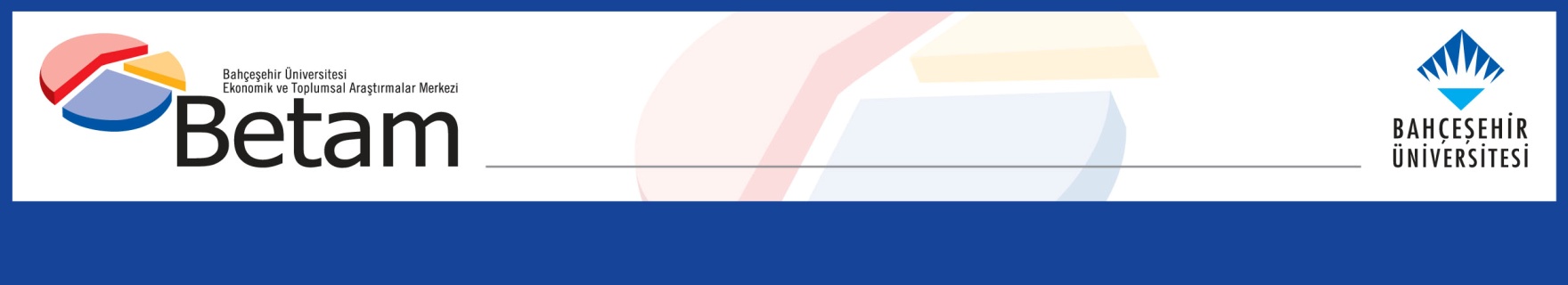 	İNŞAATTA İSTİHDAM KAYBI 640 BİNE ULAŞTISeyfettin Gürsel*, Gökçe Uysal Kolaşın  ve Mehmet Cem Şahin***Yönetici Özeti Mevsim etkilerinden arındırılmış işgücü verilerine göre tarım dışı işsizlik oranı Nisan 2019 döneminde değişim kaydetmeyerek yüzde 16,0’da sabit kalmıştır. Bu dönemde tarım dışı istihdam 10 bin, tarım dışı işgücü ise 12 bin artış kaydetmiş, bunun sonucunda tarım dışı işsizlik sabit kalmıştır. Hem istihdamda hem işgücünde çok sınırlı artışlar olduğu dikkat çekmektedir. Sektörel veriler sanayi istihdamının 71 bin arttığına, buna karşın hizmetlerde 30 bin istihdam kaybı olduğuna, inşaattaki kayıpların ise Şubat 2018’den bu yana devam ederek  640 bine ulaştığına işaret etmektedir. Mevsimsel etkilerden arındırılmış verilere göre kadınların hem işgücünde hem istihdamında bir azalma kaydedilmiştir.   Tarım dışı işsiz sayısı 4 milyon 388 binMevsim etkilerinden arındırılmış verilere göre Nisan 2019 döneminde Mart 2019 dönemiyle kıyaslandığında tarım dışı işgücü 12 bin artarak 27 milyon 394 bine çıkarken, tarım dışı istihdam 10 bin artarak 23 milyon 11 bin kişi olarak kaydedilmiştir (Şekil 1,Tablo 1). Bu gelişmeler sonucunda tarım dışı işsiz sayısı 2 bin kişi artarak 4 milyon 383 bine yükselmiş, tarım dışı işsizlik oranı ise yüzde 16,0’de sabit kalmıştır. Tarım dışı sektörlerde hem işgücü hem de istihdam artışlarının çok yavaşladığı, bunun sonucunda da mevsim etkilerinden arındırılmış tarım dışı işsizlik oranının sabit kaldığı görülmektedir. Şekil 1 Mevsim etkilerinden arındırılmış tarım dışı işgücü, istihdam ve işsizlik oranı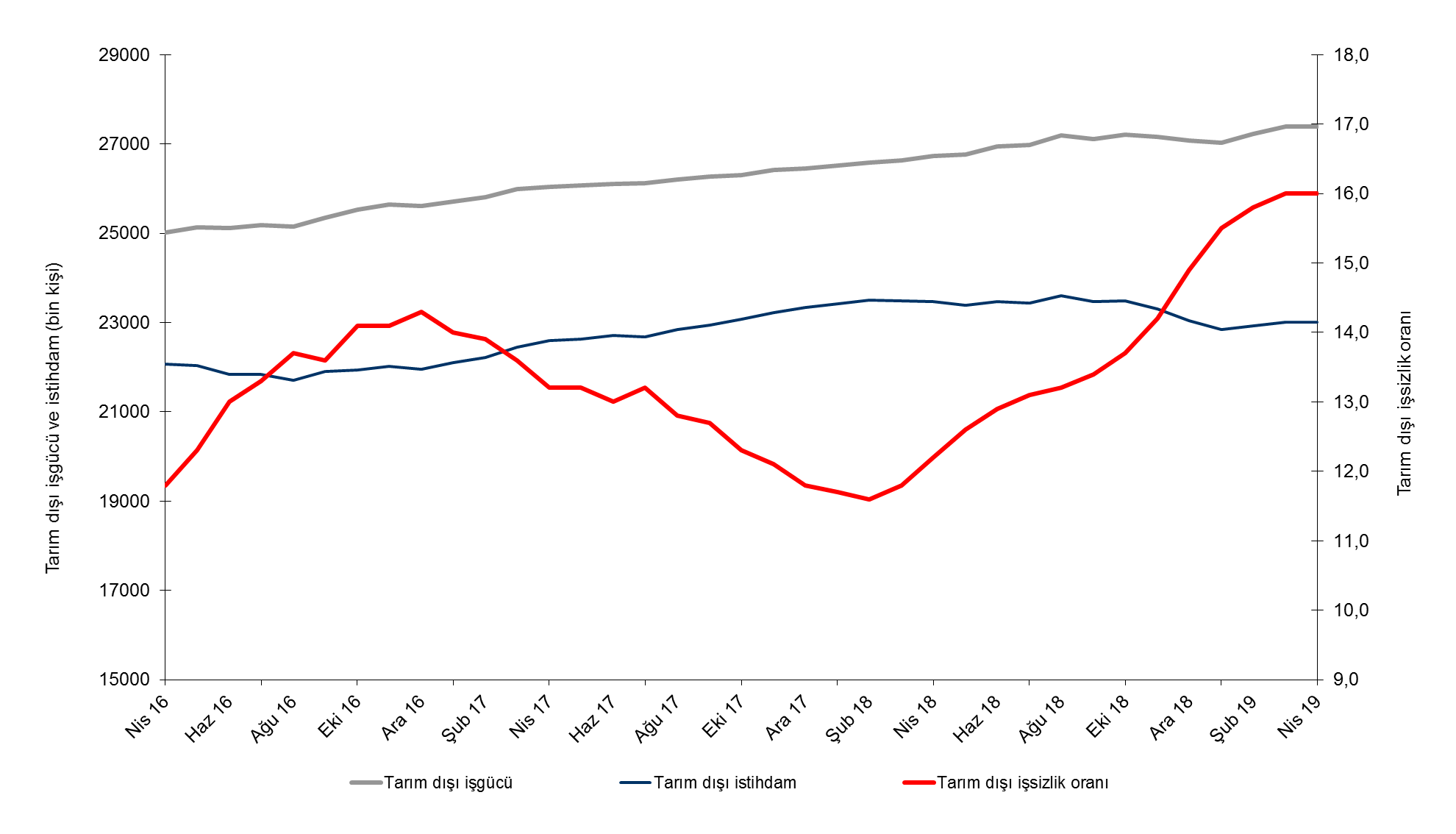 Kaynak: TÜİK, BetamMayıs 2019 döneminde işsizliğin artmasını bekliyoruzBetam tahmin modeli, mevsim etkilerinden arındırılmış tarım dışı işsizliğin Nisan 2019 döneminde yüzde 16,0’de sabit kalacağını tahmin etmişti. Tarım dışı işsizlik oranı tahminimiz doğrultusunda sabit kalmıştır. Betam tahmin modeli Mayıs 2019 döneminde mevsim etkilerinden arındırılmış tarım dışı işsizlik oranının 0,1 yüzde puan artarak yüzde 16,1 seviyesine yükseleceğini öngörmektedir. Tahmin modelinin ayrıntılarına Betam internet sitesinden ulaşılabilir. Tahmin modelinde kullanılan Kariyer.net verilerinden ilan başına başvuru sayısı Şekil 3'de gösterilmektedir. Kariyer.net'in verileri Betam tahmin modelinin girdilerinden biri olmakla birlikte tek etken değildir. Tahminde kullanılan ekonometrik modelde İŞKUR verileri, reel kesim güven endeksi, kapasite kullanım oranı gibi farklı birçok değişken kullanılmaktadır. Şekil 2 Mevsim etkilerinden arındırılmış tarım dışı işsizlik oranı ve ilan başına başvuru sayısı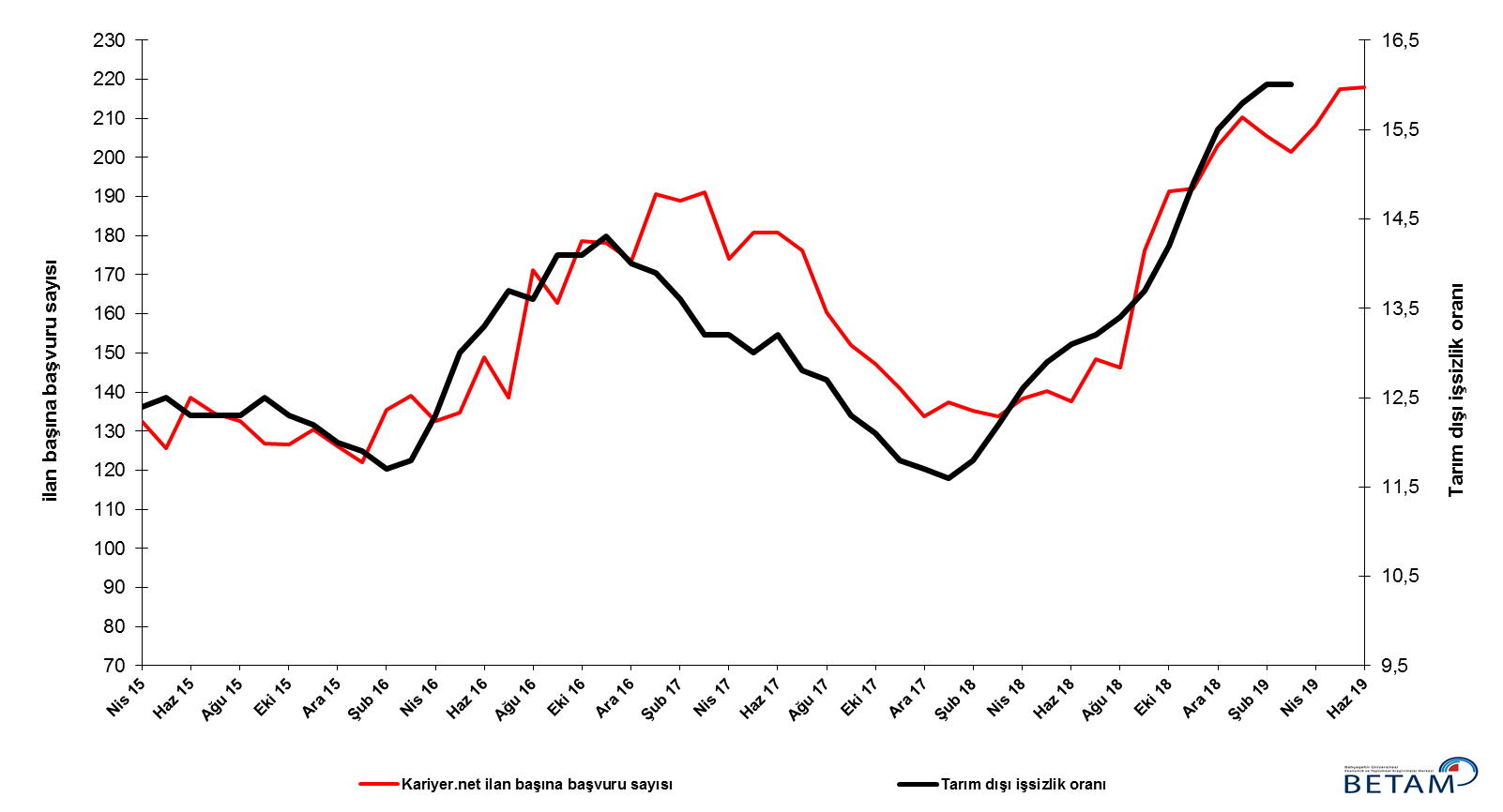 Kaynak: Kariyer.net, TÜİK, Betamİstihdam sanayide artmış, hizmetlerde düşmüşMevsimsellikten arındırılmış sektörel istihdam verilerine göre Nisan 2019 döneminde Mart 2019 dönemine kıyasla  sanayi sektöründe istihdam artarken diğer sektörlerde azalmıştır (Şekil 3,Tablo 2). Sanayi sektöründe Mart 2019 döneminde 94 bin, Nisan 2019 döneminde ise 71 binlik artış kaydetmiştir. Buna karşın inşaatta Şubat 2018’den beri devam eden istihdam kayıpları birikimli olarak 641 bine ulaşmıştır. Bu dönemde  hizmetlerde de  30 bin kişilik bir istihdam kaybı kaydedilmiştir. Şekil 3 Sektörlerin istihdam değişimi (bin kişi) 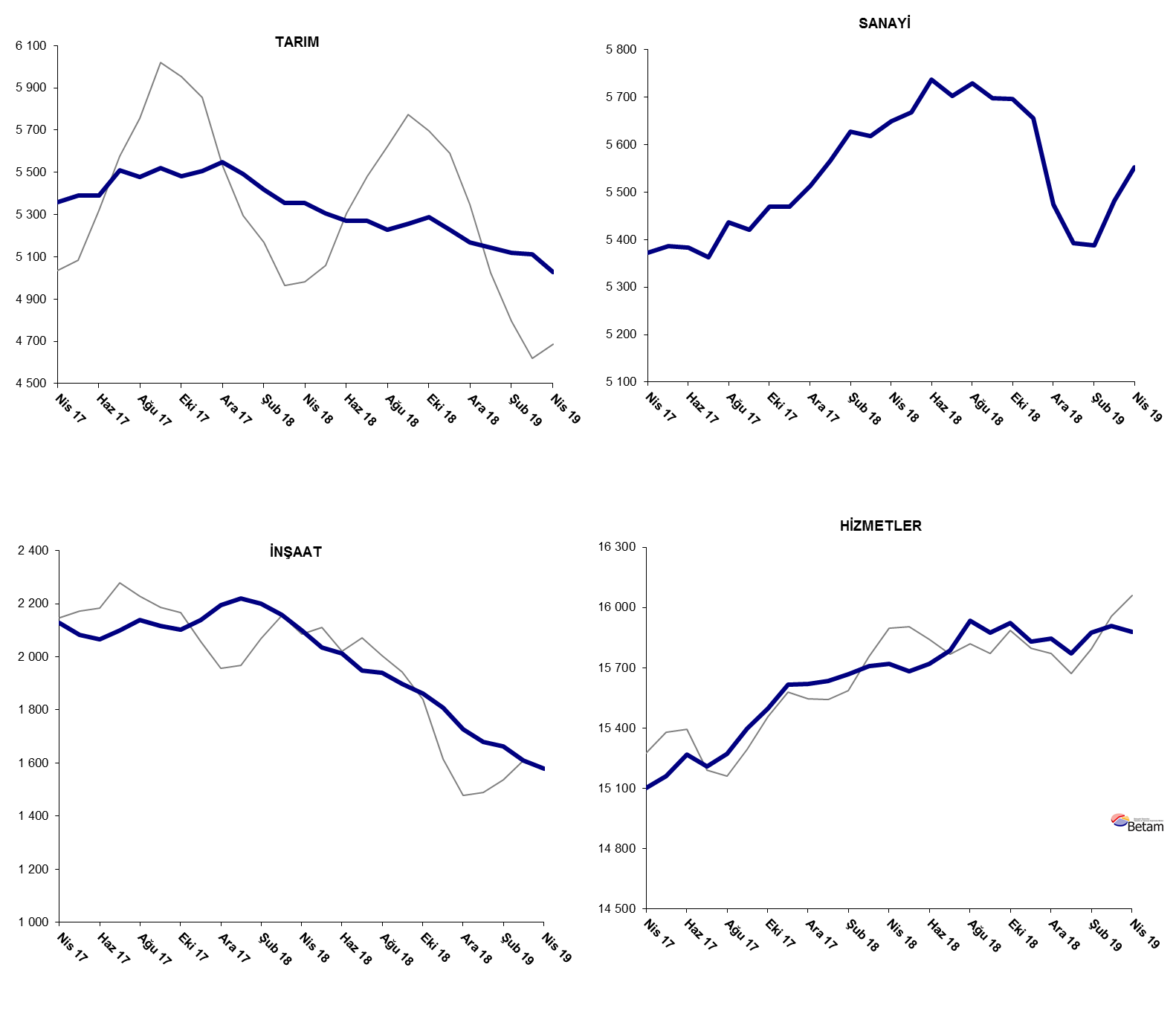           Kaynak: TUİK, BetamTarım dışı istihdam yıllık olarak düşmeye devam ediyorNisan 2019 döneminde bir önceki yılın aynı dönemine kıyasla mevsim etkilerinden arındırılmamış tarım dışı işgücü 567 bin (yüzde 2,1) artmış, tarım dışı istihdam 481 bin (yüzde 2) azalmıştır (Şekil 4). Yıllık işgücü artışı normal eğiliminde devam etmiştir. Buna karşın tarım dışı istihdam yıllık olarak da gerilemiştir. Bu gelişmelerin sonucunda Nisan 2019 döneminde geçen yılın aynı dönemine kıyasla tarım dışı işsiz sayısı 1 milyon 48 bin kişi artmıştır.Şekil 4 Tarım dışı işgücü, istihdam ve işsiz sayısında yıllık değişimler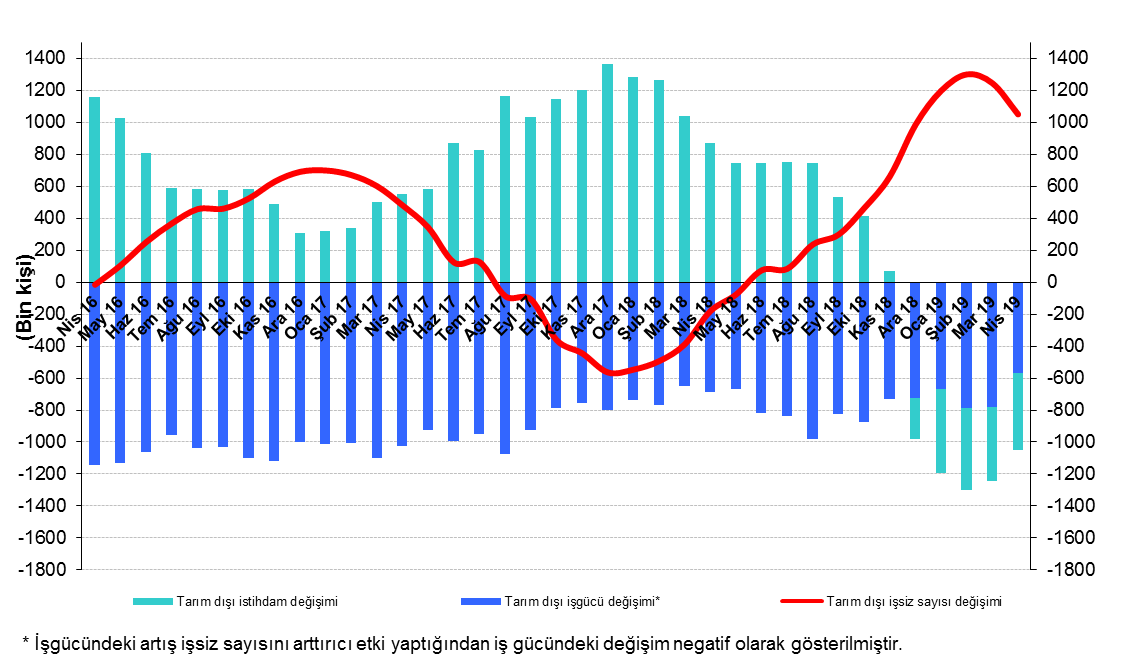 Kaynak: TÜİK, Betamİşsizlikteki toplumsal cinsiyet farkı daraldıŞekil 5’te mevsim etkilerinden arındırılmış kadın ve erkek tarım dışı işsizlik oranları verilmektedir. Nisan 2019 döneminde kadınların tarım dışı işsizlik oranı Mart 2019’a kıyasla 0,1 yüzde puan artarak yüzde 20,6 seviyesine dönmüş; erkeklerin işsizlik oranı ise yüzde 14,1’de sabit kalmıştır. Nisan 2019 döneminde Mart 2019 dönemine kıyasla kadın işgücünde 44 bin kişilik bir düşüş dikkat çekmektedir. Kadın işgücünde düşüşlerin nadir gözlemlendiğini hatırlatmak gerekir. Erkek işgücünde ise sadece 10 binlik bir düşüş görülmektedir (Tablo 3). Bu dönemde erkek istihdamında 25 bin gerileme, kadın istihdamında ise 38 binlik bir azalma görülmektedir. Tarım dışı işsizlik oranlarındaki toplumsal cinsiyet farkı 6,4 yüzde puana gerilemiştir. Şekil 5: Mevsim etkilerinden arındırılmış kadın ve erkek tarım dışı işsizlik oranları (%)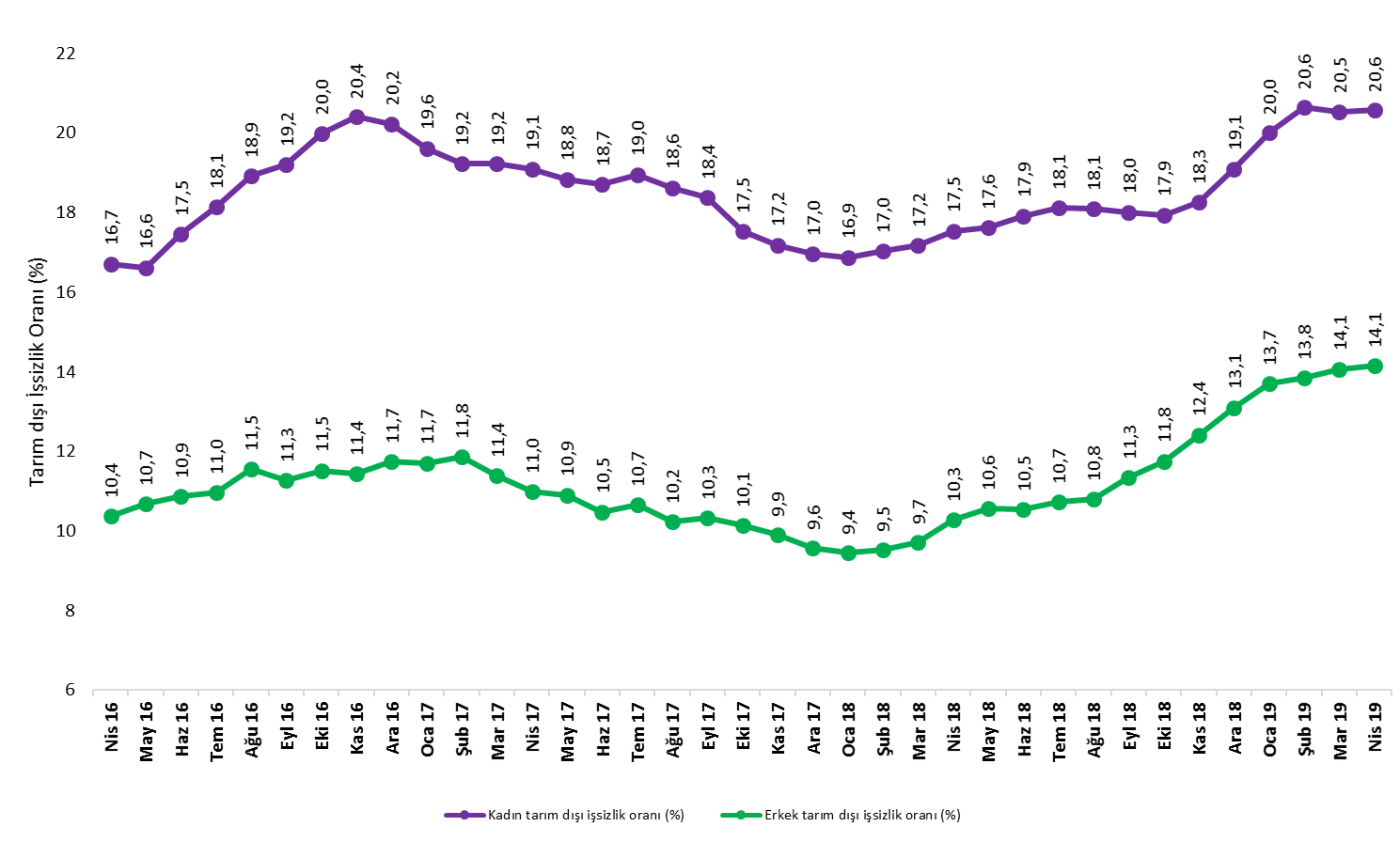 Kaynak: TÜİK, BetamTablo 1 Mevsim etkilerinden arındırılmış tarım dışı işgücü göstergeleri (bin kişi) *Kaynak: TÜİK, BetamTablo 2 Mevsim etkilerinden arındırılmış sektörel istihdam (bin kişi) *Kaynak: TÜİK, BetamTablo 3: Mevsim etkilerinden arındırılmış kadın ve erkek tarım dışı işgücü göstergeleri (bin kişi) Kaynak: TÜİK, Betamİşgücüİstihdamİşsizlikİşsizlik OranıAylık değişimlerAylık değişimlerAylık değişimlerNisan 162501922067295211,8%İşgücüİstihdamİşsizlikMayıs 162513022039309112,3%111-28139Haziran 162510921845326413,0%-21-194173Temmuz 162518521835335013,3%75-1085Ağustos 162515321707344613,7%-32-12896Eylül 162535221904344813,6%1991972Ekim 162552921929360014,1%17725152Kasım 162564322027361614,1%1149816Aralık 162561321950366314,3%-30-7747Ocak 172570222104359814,0%90154-64Şubat 172580822221358713,9%106117-11Mart 172598422450353413,6%175229-54Nisan 172603922602343713,2%55152-97Mayıs 172607122630344113,2%32284Haziran 172611322718339513,0%4188-47Temmuz 172611822670344813,2%5-4853Ağustos 172620422850335412,8%87180-93Eylül 172627322936333712,7%6886-18Ekim 172630723071323612,3%34135-101Kasım 172642123224319712,1%114153-39Aralık 172645123330312111,8%30106-76Ocak 182652423421310311,7%7391-18Şubat 182657723494308311,6%5373-20Mart 182662523483314211,8%48-1159Nisan 182673123470326112,2%106-13119Mayıs 182675623385337112,6%25-85110Haziran 182694523469347612,9%18984105Temmuz 182697223439353313,1%27-3057Ağustos 182719223603358913,2%22016456Eylül 182710523473363213,4%-87-13043Ekim 182721023482372813,7%105996Kasım 182715223296385614,2%-58-186128Aralık 182708123046403514,9%-70-250180Ocak 192703122841419015,5%-50-205155Şubat 192722822926430215,8%19785112Mart 192738223001438116,0%1547579Nisan 192739423011438316,0%12102TarımSanayiİnşaatHizmetlerAylık değişimlerAylık değişimlerAylık değişimlerAylık değişimlerNisan 1653755381203614649TarımSanayiİnşaatHizmetlerMayıs 1653345386205914595-41523-54Haziran 1651905330195614559-144-56-103-36Temmuz 165217525419551462627-76-167Ağustos 165281522419181456564-30-37-61Eylül 1653345260202614618533610853Ekim 1652665282199114656-6822-3538Kasım 16527753161991147201134064Aralık 165308526519631472331-51-283Ocak 175434527419701486112697138Şubat 175475525120191495141-234990Mart 1753815346209515009-94957658Nisan 1753595372212815102-22263393Mayıs 17539053862083151613114-4559Haziran 17539053832066152680-3-17107Temmuz 1755115363210015207121-2034-61Ağustos 1754785437214015273-33744066Eylül 175522542121161539844-16-24125Ekim 1754835470210315498-3949-13100Kasım 175508547021391561525036117Aralık 17554955142196156204144575Ocak 1854935567221915635-56532315Şubat 1854185627220015667-7560-1932Mart 1853565618215815708-62-9-4241Nisan 1853545650210015720-232-5812Mayıs 1853055669203515682-4919-65-38Haziran 1852705737201315718-3568-2236Temmuz 18527057031948157880-34-6570Ağustos 1852305730194015934-4027-8146Eylül 185256569818991587626-32-41-58Ekim 185287569618621592431-2-3748Kasım 1852285656180815832-59-40-54-92Aralık 1851705474172715846-58-182-8114Ocak 1951455392168015770-25-82-47-76Şubat 1951205388166315875-25-4-17105Mart 1951135482161015910-794-5335Nisan 1950295553157815880-8471-32-30Kadın İşgücüKadın İstihdam Kadın İşsizErkek İşgücü Erkek İstihdam Erkek İşsizNisan 1671535958119517846159961850Mayıs 1671805987119317916160051912Haziran 1672625994126817825158901935Temmuz 1672765956132017908159461963Ağustos 1673185934138517945158742071Eylül 1673825965141718016159872030Ekim 1674355949148618087160052082Kasım 1674655941152318154160812074Aralık 1674525945150718185160512134Ocak 1774495989146118269161312137Şubat 1775036061144218286161202167Mart 1776056143146218333162472086Nisan 1776136160145418370163532016Mayıs 1776576215144218389163862003Haziran 1776716236143418414164861928Temmuz 1776926234145818440164761964Ağustos 1777216284143818486165951891Eylül 1777756347142818513166031910Ekim 1777836419136418529166531877Kasım 1778366490134618570167301839Aralık 1778796543133618612168331779Ocak 1879216584133718625168661759Şubat 1879426589135218651168771774Mart 1879366574136218682168671815Nisan 1880026599140318731168071925Mayıs 1880296614141518750167701980Haziran 1880766629144718794168151979Temmuz 1881016634146718815167992017Ağustos 1881986715148318856168222034Eylül 1881776705147318861167232137Ekim 1882636781148218881166622219Kasım 1882546747150718886165442343Aralık 1883316740159118892164182474Ocak 1983636690167318900163112588Şubat 1984336692174118927163072620Mart 1984806739174118931162692662Nisan 1984366701173518921162442677